Follett Shelf e-books are also available off-site. Here’s how:Students can login through the portal, and then click the Media Catalog App. Once the catalog is open, you can search the entire catalog, or click on Follett Shelf at the top of the page to search only e-books. If you are prompted again to log in to read an e-book, use your portal login and password.At home, you may also access your Follett Shelf through a direct URL.  This is the link: (http://wbb21884.follettshelf.com)  username: Suwanee  password: ebooksIpad users can download the Follett Brytewave K-12 app at the App Store.  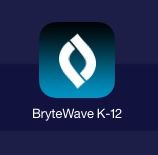 Android Tablet users can download the Follett Reader app via Google Play. You may check out 2 e-books at a time; they are automatically returned after 14 days.  If you finish a book before it is due, please return it so others may access it.If a book you are interested in is checked out, you can put one ebook on hold at a time.  If you would like to be able to access the book without wifi, please download the book when you check it out.    